Publicado en  el 12/11/2014 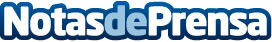 FOND-ICO GLOBAL levanta casi  dos mil millones de euros para invertir en España  desde su lanzamientoEn rueda de prensa celebrada hoy en la sede del ICO, su presidenta, Irene Garrido, ha anunciado los nombres de los nueve fondos seleccionados de la tercera convocatoria de FOND-ICO Global.Datos de contacto:AXISNota de prensa publicada en: https://www.notasdeprensa.es/fond-ico-global-levanta-casi-dos-mil-millones_1 Categorias: Finanzas Emprendedores http://www.notasdeprensa.es